Dzień dobry dzieciDzisiaj przygotowałam dla WAS słuchowisko na kanale you tubeZADANIE 1Wakacyjne Podróże" Barbary Szelągowskiej, Olek i Ada. Wakacje, #słuchowiskoPytania do opowiadania Gdzie wybrali się Olek i Ada z rodzicami i dziadkami? Co stało się z Dinusiem tuż przed tym, jak tata zrobił jemu i Adzie zdjęcie? Jakie miejsce odwiedziła cała rodzina Olka i Ady?ZADANIE 2WYBIERZCIE SOBIE 2 KOLOROWANKI I PIĘKNIE JE POKOLORUJCIEŻYCZĘ MIŁEJ ZABAWY I POZDRAWIAM P. MAGDA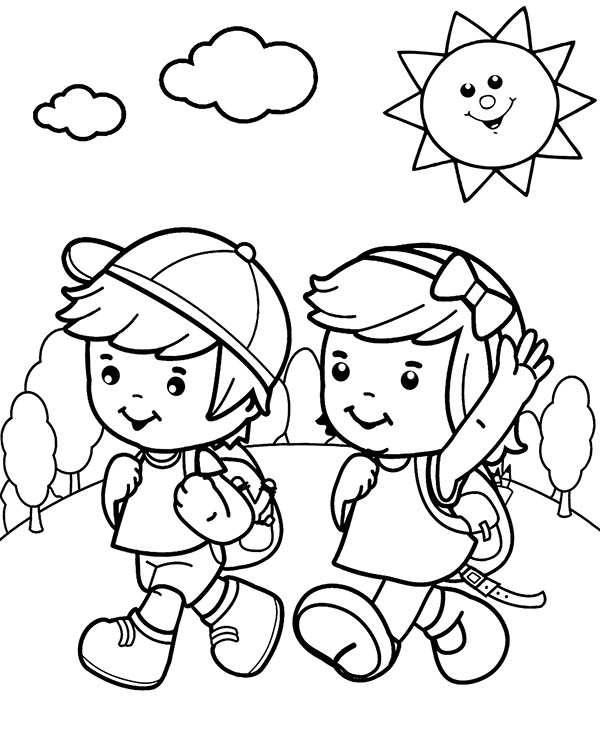 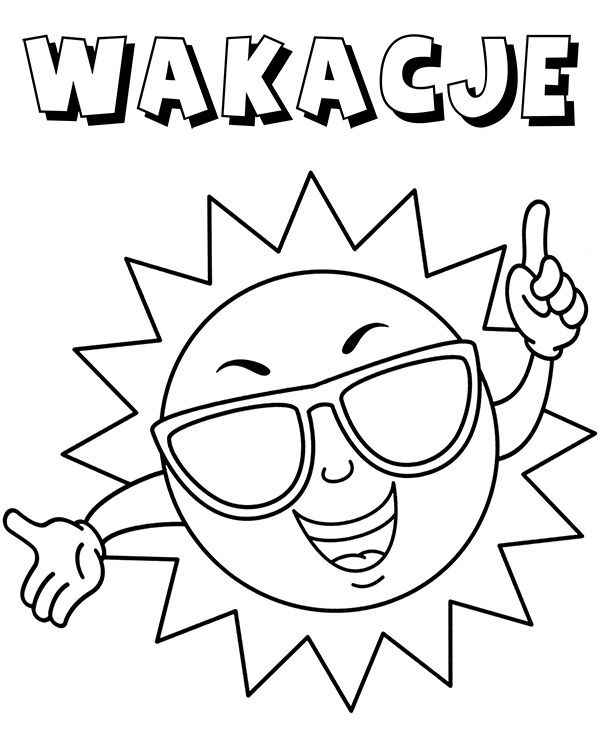 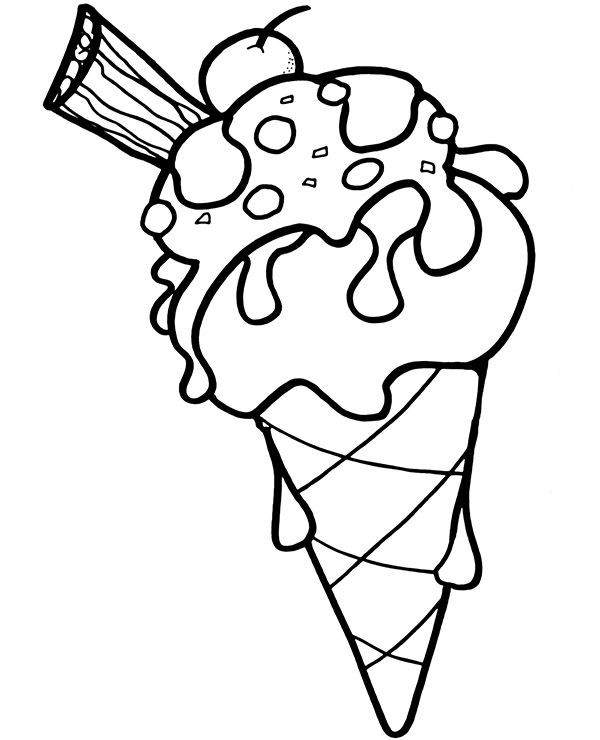 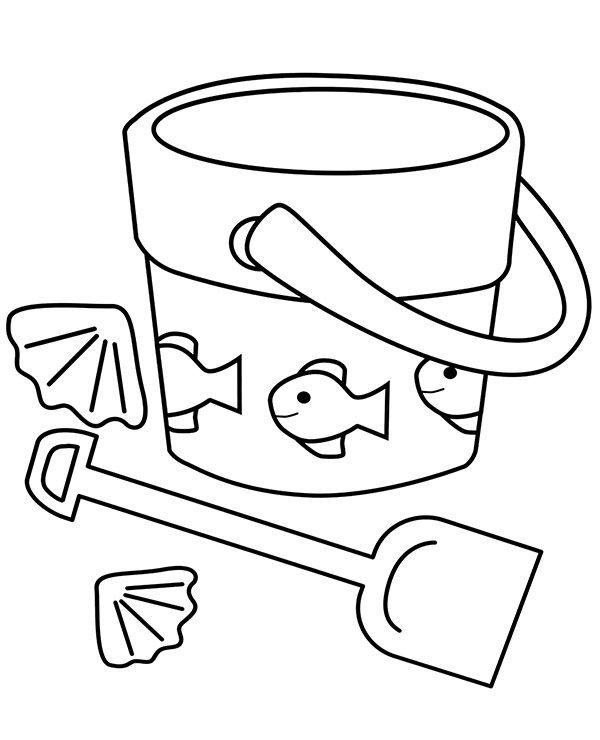 